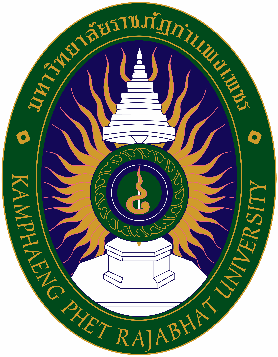    รายงานผลการประเมินคุณภาพการศึกษาภายใน ระดับหลักสูตร(Committee Assessment Report : CAR)ประจำปีการศึกษา .....................ชื่อหลักสูตร...................................คณะ…………………………….……..มหาวิทยาลัยราชภัฏกำแพงเพชรโดยคณะกรรมการประเมินคุณภาพการศึกษาภายใน รายงานผลวันที่  ............ เดือน................. พ.ศ. ..........คำนำ	ตามที่  (ชื่อหลักสูตร) (คณะ) มหาวิทยาลัยราชภัฏกำแพงเพชร  ได้ดำเนินการให้มีการประเมินคุณภาพการศึกษาภายใน ระดับหลักสูตร โดยคณะกรรมการประเมินคุณภาพการศึกษาภายใน  ซึ่งแต่งตั้งโดย........................... ตามคำสั่ง................... ที่ ................. เรื่อง แต่งตั้งคณะกรรมการประเมินคุณภาพการศึกษาภายใน ลงวันที่ ........................ ประกอบด้วย1. ...............................................		คณะ/หน่วยงาน..................................	ประธานกรรมการประเมินคุณภาพการศึกษาภายใน		2. ...............................................		คณะ/หน่วยงาน..................................  	กรรมการประเมินคุณภาพ	การศึกษาภายใน	รายงานผลการประเมินระดับหลักสูตรโดยคณะกรรมการประเมินคุณภาพการศึกษาภายใน ปีการศึกษา .................... ฉบับนี้ เป็นการรายงานผลการดำเนินงานของ (ชื่อหลักสูตร) (คณะ) มหาวิทยาลัยราชภัฏกำแพงเพชร  ตามแนวทางคุณภาพ 2 ส่วน ดังนี้ ส่วนที่ 1 องค์ประกอบที่ 1 การกำกับมาตรฐาน ตัวบ่งชี้ที่ 1.1 การบริหารจัดการหลักสูตรตามเกณฑ์มาตรฐานหลักสูตรที่กำหนดโดยสำนักงานคณะกรรมการการอุดมศึกษา ตามเกณฑ์มาตรฐานหลักสูตร พ.ศ. 2558 และองค์ประกอบที่ 2 การพัฒนาคุณภาพของหลักสูตรตามเกณฑ์ AUN-QA (ภาคภาษาไทย) ประกอบด้วย 8 เกณฑ์หลัก (AUN.1- AUN.8) แต่ละเกณฑ์หลักประกอบไปด้วยเกณฑ์ย่อยที่ต้องพิจารณาโดยมีผลการประเมินแบ่งเป็น 7 ระดับ           					............................................................................       						   (.................................................................)            					        ประธานกรรมการประเมินคุณภาพการศึกษาภายใน............................................................................   (.................................................................)               						  กรรมการประเมินคุณภาพการศึกษาภายใน			         			สารบัญบทสรุปสำหรับผู้บริหาร	ในปีการศึกษา .............. ผลการประเมินคุณภาพการศึกษาภายในตามเกณฑ์ของสำนักงานคณะกรรมการการอุดมศึกษา (สกอ.) และเกณฑ์ AUN-QA (ภาคภาษาไทย) โดยพิจารณาแยกตามตัวบ่งชี้ดังนี้องค์ประกอบที่ 1 การกำกับมาตรฐาน	องค์ประกอบที่ 1 การกำกับมาตรฐานของการประกันคุณภาพระดับหลักสูตรของสำนักงานคณะกรรมการการอุดมศึกษา (สกอ.) มีการบริหารหลักสูตรเป็นไปตามเกณฑ์มาตรฐานหลักสูตรระดับอุดมศึกษา ปี พ.ศ. 2558 พบว่ามีผลการดำเนินงานเป็นไปตามเกณฑ์การกำกับมาตรฐาน 5 ข้อองค์ประกอบที่ 2 การพัฒนาคุณภาพหลักสูตรตามเกณฑ์ AUN-QA ระดับหลักสูตรผลการประเมินคุณภาพการศึกษาภายใน ระดับหลักสูตรส่วนที่ 1 ผลการประเมินองค์ประกอบที่ 1 การกำกับมาตรฐาน(สำหรับเกณฑ์มาตรฐานหลักสูตรระดับปริญญา	ตรี/โท/เอก  พ.ศ. 2558)สรุปผลการประเมินองค์ประกอบที่ 1 การกำกับมาตรฐานของสำนักงานคณะกรรมการการอุดมศึกษา (สกอ.)	  เป็นไปตามเกณฑ์		 ไม่เป็นไปตามเกณฑ์ข้อเสนอแนะเพื่อการพัฒนาขององค์ประกอบที่ 1.…..………………………………………………………………………………………………………………………………………………………………………………………………………………………………………………………………………………………………………………...………………………………………………………………………………………………………………………………………………………ส่วนที่ 2 ผลการประเมินองค์ประกอบที่ 2การดำเนินงานของหลักสูตรตามเกณฑ์ AUN-QA version 4.0 (ภาคภาษาไทย)จุดแข็ง (Strength) และเรื่องที่สามารถปรับปรุงได้ (Areas for Improvement)(ชื่อหลักสูตร สาขาวิชา) (ชื่อส่วนงาน) ได้ดำเนินการประกันคุณภาพตามแนวทางการประเมินคุณภาพในระบบประกันคุณภาพการศึกษาภายใน ระดับหลักสูตร ในองค์ประกอบที่ 2 การพัฒนาคุณภาพของหลักสูตรตามเกณฑ์ AUN-QA version 4.0 (ภาคภาษาไทย) และจุดแข็ง เรื่องที่สามารถปรับปรุงได้ เป็นดังนี้ตรวจประเมินโดย คณะกรรมการประเมินคุณภาพการศึกษาภายใน ระดับหลักสูตรภาคผนวก 1สำเนาคำสั่งมหาวิทยาลัยราชภัฏกำแพงเพชร ที่......./25.......... ลงวันที่..................เรื่อง แต่งตั้งคณะกรรมการตรวจประเมินคุณภาพภายใน ระดับหลักสูตร ตามเกณฑ์ AUN-QAประจำปีการศึกษา 25..............หน้าคำนำ.....................................................................................................................................................สารบัญ.................................................................................................................................................บทสรุปสำหรับผู้บริหาร........................................................................................................................ผลการประเมินคุณภาพการศึกษาภายใน ระดับหลักสูตร.....................................................................ส่วนที่ 1 ผลการประเมินองค์ประกอบที่ 1 การกำกับมาตรฐานของสำนักงานคณะกรรมการ	การอุดมศึกษา (สกอ.).............................................................................................................ส่วนที่ 2 ผลการประเมินองค์ประกอบที่ 2 การดำเนินงานของหลักสูตรตามเกณฑ์ AUN-QA 	(ภาคภาษาไทย).......................................................................................................................จุดแข็ง (Strength) และเรื่องที่สามารถปรับปรุงได้ (Areas for Improvement)................................เกณฑ์ที่เกณฑ์หลักผลการประเมิน (คะแนน)AUN. 1Expected Learning OutcomesAUN. 2Programme Structure and ContentAUN. 3Teaching and Learning ApproachAUN. 4Student Assessment Student AssessmentAUN. 5Academic StaffAUN. 6Student Support ServiceAUN. 7Facilities and InfrastructureAUN. 8Output and Outcomesข้อเกณฑ์การประเมินผลดำเนินการผลดำเนินการผลดำเนินการข้อเกณฑ์การประเมินผ่านเกณฑ์/ไม่ผ่านเกณฑ์ผ่านเกณฑ์/ไม่ผ่านเกณฑ์ผ่านเกณฑ์/ไม่ผ่านเกณฑ์ข้อเกณฑ์การประเมินตรีโทเอก1จำนวนอาจารย์ผู้รับผิดชอบหลักสูตร2คุณสมบัติของอาจารย์ผู้รับผิดชอบหลักสูตร3คุณสมบัติอาจารย์ประจำหลักสูตร4คุณสมบัติของอาจารย์ผู้สอน5คุณสมบัติของอาจารย์ที่ปรึกษาวิทยานิพนธ์หลักและอาจารย์ที่ปรึกษาการค้นคว้าอิสระ6คุณสมบัติของอาจารย์ที่ปรึกษาวิทยานิพนธ์ร่วม (ถ้ามี)7คุณสมบัติของอาจารย์ผู้สอบวิทยานิพนธ์8การตีพิมพ์เผยแพร่ผลงานของผู้สำเร็จการศึกษา9ภาระงานอาจารย์ที่ปรึกษาวิทยานิพนธ์และการค้นคว้าอิสระในระดับบัณฑิตศึกษา10การปรับปรุงหลักสูตรตามรอบระยะเวลาที่กำหนด (ทุกรอบ 5 ปี)Criteria/ Requirementsระดับประเมินตนเองระดับประเมินโดยคณะกรรมการองค์ประกอบที่ 1 การกำกับมาตรฐานเป็นไปตามเกณฑ์/ ไม่เป็นไปตามเกณฑ์เป็นไปตามเกณฑ์/ ไม่เป็นไปตามเกณฑ์องค์ประกอบที่ 2 การดำเนินงานของหลักสูตรตามเกณฑ์ AUN-QA AUN. 1 ผลการเรียนรู้ที่คาดหวัง (Expected Learning Outcomes)	1.1 หลักสูตรแสดงผลการเรียนรู้ที่คาดหวังที่เหมาะสมเป็นไปตามการกำหนดของอนุกรมวิธานการเรียนรู้ (learning taxonomy) ที่ต้องสอดคล้องกับวิสัยทัศน์และพันธกิจของมหาวิทยาลัย และสะท้อนความต้องการของผู้มีส่วนได้ส่วนเสียทุกกลุ่ม		1.2 หลักสูตรแสดงผลการเรียนรู้ของรายวิชาทั้งหมดอย่างเหมาะสม โดยต้องสอดคล้องกับผลการเรียนรู้ของหลักสูตร		1.3 หลักสูตรแสดงผลการเรียนรู้ที่คาดหวัง ประกอบด้วย ผลการเรียนรู้ทั่วไป (เกี่ยวข้องกับการเขียนและการสื่อสาร, การแก้ปัญหา, เทคโนโลยีสารสนเทศ) และผลการเรียนรู้เฉพาะทาง (เกี่ยวข้องกับความรู้และทักษะของสาขาวิชา)1.4 หลักสูตรแสดงความต้องการของผู้มีส่วนได้ส่วนเสียโดยเฉพาะผู้มีส่วนได้ส่วนเสียภายนอกที่ถูกรวบรวมและสะท้อนให้เห็นในผลการเรียนรู้ที่คาดหวัง1.5 หลักสูตรแสดงผลการเรียนรู้ที่คาดหวังที่บรรลุได้ของผู้เรียนเมื่อสำเร็จการศึกษาOverall OpinionAUN. 2 โครงสร้างและเนื้อหาของหลักสูตร (Programme Structure and Content)	2.1 ข้อกำหนดของหลักสูตรและรายวิชาทั้งหมดต้องมีความครบถ้วน ทันสมัย พร้อมใช้งาน และมีการสื่อสารไปยังผู้มีส่วนได้ส่วนเสียทุกกลุ่ม	2.2 การออกแบบโครงสร้างหลักสูตรมีความสอดคล้องหรือนำไปสู่การบรรลุผลการเรียนรู้ที่คาดหวัง		2.3 การออกแบบโครงสร้างหลักสูตรต้องมาจากความต้องการของผู้มีส่วนได้ส่วนเสียที่รวบรวมมาโดยเฉพาะผู้มีส่วนได้ส่วนเสียภายนอก2.4 แต่ละรายวิชามีส่วนร่วมในการผลักดันผลการเรียนรู้ที่คาดหวังให้บรรลุได้อย่างชัดเจน2.5 โครงสร้างหลักสูตรต้องแสดงรายวิชาอย่างสมเหตุสมผล การลำดับรายวิชา (basic --> intermediate --> specialised courses) และรายวิชาบูรณาการ2.6 โครงสร้างหลักสูตรมีตัวเลือกให้ผู้เรียนในการศึกษาวิชาเอก และ/หรือวิชารองที่เป็นความเชี่ยวชาญพิเศษ2.7 หลักสูตรแสดงการทบทวนโครงสร้างหลักสูตรเป็นระยะ ๆ อย่างเป็นระบบ เพื่อให้หลักสูตรมีความทันยุคสมัย และสอดคล้องกับภาคอุตสาหกรรมการทำงานOverall OpinionAUN. 3 วิธีการเรียนการสอน (Teaching and Learning Approach)	3.1 มีปรัชญาการศึกษาของมหาวิทยาลัยที่ต้องถูกแสดงไว้อย่างชัดเจนและมีการสื่อสารไปยังผู้มีส่วนได้ส่วนเสียทุกกลุ่ม และถูกนำไปใช้ในการกำหนดกิจกรรมการเรียนการสอน	3.2 มีกิจกรรมการเรียนการสอนที่ผู้เรียนได้มีส่วนร่วมในกระบวนการเรียนรู้	3.3 มีกิจกรรมการเรียนการสอนที่เน้นผู้เรียนเป็นสำคัญ (active learning)3.4 มีกิจกรรมการเรียนการสอนเพื่อส่งเสริมการเรียนรู้, การเรียนรู้วิธีการเรียนรู้ และปลูกฝังให้ผู้เรียนมีทักษะการเรียนรู้ตลอดชีวิต (เช่น ทักษะการสอบสวนเชิงวิพากษ์, ทักษะการประมวลผลข้อมูล, ทักษะการทดลองหาความคิดและวิธีปฏิบัติใหม่ ๆ)3.5 มีกิจกรรมการเรียนการสอนที่ส่งเสริมให้ผู้เรียนเกิดความคิดใหม่ ๆ, ความคิดสร้างสรรค์, การสร้างนวัตกรรม และแนวคิดของผู้ประกอบการ3.6 กระบวนการเรียนการสอนมีการปรับปรุงอย่างต่อเนื่อง เพื่อให้มั่นใจว่าตอบโจทย์ความต้องการของภาคอุตสาหกรรมการทำงาน และสอดคล้องกับผลการเรียนรู้ที่คาดหวังOverall OpinionAUN. 4 การประเมินผู้เรียน (Student Assessment)	4.1 มีวิธีการประเมินผู้เรียนที่หลากหลาย โดยสอดคล้องกับการบรรลุผลสำเร็จของผลการเรียนรู้ที่คาดหวัง และวัตถุประสงค์การเรียนการสอน		4.2 นโยบายการประเมินผู้เรียน-การอุทธรณ์ผลการประเมินถูกแสดงไว้อย่างชัดเจน มีการสื่อสารไปยังผู้เรียน และนำไปใช้อย่างสม่ำเสมอ	4.3 การประเมินผู้เรียนต้องมีมาตรฐานและกระบวนการที่แสดงความก้าวหน้าและการสำเร็จการศึกษาของผู้เรียนไว้อย่างชัดเจน  มีการสื่อสารไปยังผู้เรียน  และนำไปใช้อย่างสม่ำเสมอ4.4 วิธีการประเมินผู้เรียนต้องแสดงให้เห็นถึงเกณฑ์การให้คะแนน (rubrics) การเฉลยคำตอบ (marking schemes) เวลาในการประเมิน (timelines) และกฎระเบียบในการประเมิน (regulations) โดยวิธีการประเมินเหล่านี้ต้องมีความเที่ยงตรง คงเส้นคงวา  และยุติธรรม4.5 วิธีการประเมินผู้เรียนต้องแสดงถึงการบรรลุผลสำเร็จของผลการเรียนรู้ที่คาดหวังระดับหลักสูตร และผลการเรียนรู้ระดับรายวิชา4.6 มีการป้อนกลับผลการประเมินให้แก่ผู้เรียนอย่างทันท่วงที4.7 การประเมินผู้เรียนและกระบวนการ มีการทบทวนและปรับปรุงอย่างต่อเนื่อง เพื่อให้มั่นใจว่าตอบโจทย์ความต้องการของภาคอุตสาหกรรมการทำงาน และสอดคล้องกับผลการเรียนรู้ที่คาดหวังOverall OpinionAUN. 5 บุคลากรสายวิชาการ (Academic Staff)		5.1 หลักสูตรมีแผนอัตรากำลังอาจารย์ (รวมถึงการสืบทอดตำแหน่ง, การเลื่อนขั้น, การโยกย้ายกำลังคน, การเลิกจ้าง และแผนเกษียณอายุ) ที่ต้องมีการดำเนินการตามแผน เพื่อให้มั่นใจในคุณภาพและปริมาณอาจารย์ให้เพียงพอต่อความต้องการในการการจัดการเรียนการสอน การวิจัย และการบริการวิชาการ		5.2 หลักสูตรมีการแสดงภาระงานของอาจารย์ (staff workload) โดยมีการวัดและกำกับติดตามเพื่อนำไปสู่การปรับปรุงคุณภาพของการจัดการเรียนการสอน การวิจัย และการบริการวิชาการ	5.3 หลักสูตรมีการแสดงสมรรถนะของอาจารย์ โดยมีการกำหนด  ประเมิน และสื่อสารไปยังอาจารย์ทุกคน	5.4 หลักสูตรมีการจัดสรรภาระงานที่เหมาะสมกับคุณสมบัติ ประสบการณ์ และความถนัดของอาจารย์	5.5 หลักสูตรมีการเลื่อนตำแหน่งอาจารย์ที่อยู่บนฐานของคุณธรรม โดยพิจารณาจากผลงานด้านการเรียนการสอนการวิจัย และการบริการวิชาการ5.6 หลักสูตรมีการระบุและสื่อสารให้อาจารย์ได้เข้าใจถึงสิทธิและสิทธิพิเศษ, สิทธิประโยชน์, บทบาทและความสัมพันธ์, และความรับผิดชอบ ทั้งนี้โดยต้องคำนึงถึงจริยธรรมทางวิชาชีพและความอิสระทางวิชาการ5.7 หลักสูตรมีการระบุความต้องการที่จะได้รับการฝึกอบรมและพัฒนาของอาจารย์อย่างเป็นระบบ และมีการจัดกิจกรรมการฝึกอบรมและการพัฒนาที่เหมาะสมเพื่อตอบสนองต่อความต้องการเหล่านั้น5.8 หลักสูตรแสดงถึงการจัดการประสิทธิภาพของอาจารย์ รวมถึงการให้รางวัล และการได้รับการยอมรับ โดยต้องมาจากการประเมินคุณภาพการเรียนการสอนและการวิจัยของอาจารย์Overall OpinionAUN. 6 บริการสนับสนุนผู้เรียน (Student Support Service)	6.1 นโยบายการรับนักศึกษา เกณฑ์การรับเข้า และกระบวนการรับเข้าของหลักสูตร ต้องมีการระบุไว้อย่างชัดเจน มีการสื่อสาร  เผยแพร่ และข้อมูลเป็นปัจจุบัน	6.2 มีแผนระยะสั้นและระยะยาวในการให้บริการสนับสนุนทั้งแก่อาจารย์และผู้เรียน เพื่อให้มั่นใจว่าเพียงพอและนำไปสู่คุณภาพของการให้บริการเพื่อการจัดการเรียนการสอน  การวิจัย และการบริการวิชาการ		6.3 มีระบบที่เพียงพอในการติดตามความก้าวหน้าของผู้เรียน  ผลการเรียน และภาระการเรียน (workload) โดยความก้าวหน้า ผลการเรียน และภาระการเรียนของผู้เรียนต้องได้รับการบันทึกและติดตามอย่างเป็นระบบ มีการให้ข้อมูลป้อนกลับแก่ผู้เรียนเพื่อนำไปแก้ไขตามความเหมาะสม	6.4 มีการแสดงถึงกิจกรรมเสริมหลักสูตร  การร่วมประกวดแข่งขัน และบริการสนับสนุนต่าง ๆ ที่จัดให้ผู้เรียน เพื่อเพิ่มการเรียนรู้และเพิ่มศักยภาพในการทำงานของผู้เรียน	6.5 สมรรถนะของเจ้าหน้าที่ให้บริการสนับสนุนผู้เรียน ต้องมีการระบุเพื่อใช้ในการสรรหาและการปฏิบัติงาน และสมรรถนะเหล่านั้นต้องได้รับการประเมินเพื่อให้มั่นใจว่าเป็นสมรรถนะตามความต้องการของผู้มีส่วนได้ส่วนเสีย มีการกำหนดบทบาทและความสัมพันธ์ของบุคลากรกลุ่มนี้ไว้เป็นอย่างดีเพื่อให้มั่นใจว่าการส่งมอบบริการเป็นไปอย่างราบรื่น	6.6 บริการสนับสนุนผู้เรียนต้องได้รับการประเมิน  การเทียบเคียง  และการเพิ่มประสิทธิภาพOverall OpinionAUN. 7 สิ่งอำนวยความสะดวกและโครงสร้างพื้นฐาน (Facilities and Infrastructure)	7.1 ทรัพยากรทางกายภาพที่หลักสูตรส่งมอบ รวมถึงอุปกรณ์ วัสดุ และเทคโนโลยีสารสนเทศ ต้องมีเพียงพอ	7.2 ห้องปฏิบัติการและเครื่องมือปฏิบัติการต้องทันยุคสมัย  พร้อมใช้งาน และใช้งานได้อย่างมีประสิทธิภาพ	7.3 จัดให้มีห้องสมุดดิจิทัลตามความก้าวหน้าทางเทคโนโลยีสารสนเทศและการสื่อสาร	7.4 มีการจัดหาระบบเทคโนโลยีสารสนเทศต่าง ๆ เพื่อตอบสนองความจำเป็นของอาจารย์ เจ้าหน้าที่ และผู้เรียน	7.5 มหาวิทยาลัยมีการจัดหาเครื่องคอมพิวเตอร์และโครงสร้างพื้นฐานเครือข่ายที่เข้าถึงได้ง่าย สามารถส่งถึงชุมชนเพื่อใช้ประโยชน์จากเทคโนโลยีสารสนเทศได้อย่างเต็มที่สำหรับการเรียนการสอน การวิจัย และการบริการวิชาการ7.6 มาตรฐานด้านสิ่งแวดล้อม สุขภาพและความปลอดภัย และการเข้าถึงสำหรับผู้ที่มีความต้องการพิเศษ ต้องมีการกำหนดและดำเนินการ7.7 มหาวิทยาลัยจัดให้มีสภาพแวดล้อมทั้งทางกายภาพ สังคม และจิตวิทยา อย่างเหมาะสมกับผู้เรียนทั้งต่อการเรียนรู้ การวิจัย และมีคุณภาพชีวิตที่ดี7.8 สมรรถนะของเจ้าหน้าที่สนับสนุนการให้บริการที่เกี่ยวข้องกับสิ่งอำนวยความสะดวก ต้องมีการระบุ และประเมิน เพื่อให้มั่นใจว่าเป็นทักษะตามความต้องการของผู้มีส่วนได้ส่วนเสีย7.9 คุณภาพของสิ่งอำนวยความสะดวก (ห้องสมุด, ห้องปฏิบัติการ, เทคโนโลยีสารสนเทศ, และบริการผู้เรียน) ต้องได้รับการประเมินและปรับปรุงประสิทธิภาพOverall OpinionAUN. 8 ผลลัพธ์และผลผลิต (Output and Outcomes)	8.1 อัตราการสำเร็จการศึกษา  อัตราการออกกลางคัน และเวลาเฉลี่ยในการสำเร็จการศึกษา ต้องมีการแสดงข้อมูล กำกับติดตาม  และมีการเทียบเคียงเพื่อการปรับปรุง	8.2 อัตราการได้งานทำ, การประกอบอาชีพอิสระ, การเป็นผู้ประกอบการ และการศึกษาต่อ ต้องมีการแสดงข้อมูล กำกับติดตาม  และมีการเทียบเคียงเพื่อการปรับปรุง	8.3 ผลงานวิจัยและงานสร้างสรรค์ของอาจารย์และผู้เรียน ต้องมีการแสดงข้อมูล กำกับติดตาม  และมีการเทียบเคียงเพื่อการปรับปรุง	8.4 ข้อมูลต่าง ๆ เกี่ยวกับการบรรลุผลการเรียนรู้ที่คาดหวังของหลักสูตร ต้องมีการแสดงข้อมูล และกำกับติดตาม	8.5 ระดับความพึงพอใจของผู้มีส่วนได้ส่วนเสียกลุ่มต่าง ๆ  ต้องมีการแสดงข้อมูล  กำกับติดตาม  และมีการเทียบเคียงเพื่อการปรับปรุงOverall Opinionระดับในภาพรวม เกณฑ์หลัก(Criteria)เกณฑ์ย่อย(Requirements)จุดแข็ง(Strength)เรื่องที่สามารถปรับปรุงได้(Areas for Improvement)AUN. 1ผลการเรียนรู้ที่คาดหวัง (Expected Learning Outcomes)1.1 หลักสูตรแสดงผลการเรียนรู้ที่คาดหวังที่เหมาะสมเป็นไปตามการกำหนดของอนุกรมวิธานการเรียนรู้ (learning taxonomy) ที่ต้องสอดคล้องกับวิสัยทัศน์และพันธกิจของมหาวิทยาลัย และสะท้อนความต้องการของผู้มีส่วนได้ส่วนเสียทุกกลุ่มAUN. 1ผลการเรียนรู้ที่คาดหวัง (Expected Learning Outcomes)1.2 หลักสูตรแสดงผลการเรียนรู้ของรายวิชาทั้งหมดอย่างเหมาะสม โดยต้องสอดคล้องกับผลการเรียนรู้ของหลักสูตรAUN. 1ผลการเรียนรู้ที่คาดหวัง (Expected Learning Outcomes)1.3 หลักสูตรแสดงผลการเรียนรู้ที่คาดหวัง ประกอบด้วย ผลการเรียนรู้ทั่วไป (เกี่ยวข้องกับการเขียนและการสื่อสาร, การแก้ปัญหา, เทคโนโลยีสารสนเทศ) และผลการเรียนรู้เฉพาะทาง (เกี่ยวข้องกับความรู้และทักษะของสาขาวิชา) AUN. 1ผลการเรียนรู้ที่คาดหวัง (Expected Learning Outcomes)1.4 หลักสูตรแสดงความต้องการของผู้มีส่วนได้ส่วนเสียโดยเฉพาะผู้มีส่วนได้ส่วนเสียภายนอกที่ถูกรวบรวมและสะท้อนให้เห็นในผลการเรียนรู้ที่คาดหวังAUN. 1ผลการเรียนรู้ที่คาดหวัง (Expected Learning Outcomes)1.5 หลักสูตรแสดงผลการเรียนรู้ที่คาดหวังที่บรรลุได้ของผู้เรียนเมื่อสำเร็จการศึกษาAUN. 2โครงสร้างและเนื้อหาของหลักสูตร (Programme Structure and Content)2.1 ข้อกำหนดของหลักสูตรและรายวิชาทั้งหมดต้องมีความครบถ้วน ทันสมัย พร้อมใช้งาน และมีการสื่อสารไปยังผู้มีส่วนได้ส่วนเสียทุกกลุ่มAUN. 2โครงสร้างและเนื้อหาของหลักสูตร (Programme Structure and Content)2.2 การออกแบบโครงสร้างหลักสูตรมีความสอดคล้องหรือนำไปสู่การบรรลุผลการเรียนรู้ที่คาดหวังAUN. 2โครงสร้างและเนื้อหาของหลักสูตร (Programme Structure and Content)2.3 การออกแบบโครงสร้างหลักสูตรต้องมาจากความต้องการของผู้มีส่วนได้ส่วนเสียที่รวบรวมมาโดยเฉพาะผู้มีส่วนได้ส่วนเสียภายนอกAUN. 2โครงสร้างและเนื้อหาของหลักสูตร (Programme Structure and Content)2.4 แต่ละรายวิชามีส่วนร่วมในการผลักดันผลการเรียนรู้ที่คาดหวังให้บรรลุได้อย่างชัดเจนAUN. 2โครงสร้างและเนื้อหาของหลักสูตร (Programme Structure and Content)2.5 โครงสร้างหลักสูตรต้องแสดงรายวิชาอย่างสมเหตุสมผล การลำดับรายวิชา (basic --> intermediate --> specialised courses) และรายวิชาบูรณาการAUN. 2โครงสร้างและเนื้อหาของหลักสูตร (Programme Structure and Content)2.6 โครงสร้างหลักสูตรมีตัวเลือกให้ผู้เรียนในการศึกษาวิชาเอก และ/หรือวิชารองที่เป็นความเชี่ยวชาญพิเศษAUN. 2โครงสร้างและเนื้อหาของหลักสูตร (Programme Structure and Content)2.7 หลักสูตรแสดงการทบทวนโครงสร้างหลักสูตรเป็นระยะ ๆ อย่างเป็นระบบ เพื่อให้หลักสูตรมีความทันยุคสมัย และสอดคล้องกับภาคอุตสาหกรรมการทำงานAUN. 3วิธีการเรียนการสอน (Teaching and Learning Approach)3.1 มีปรัชญาการศึกษาของมหาวิทยาลัยที่ต้องถูกแสดงไว้อย่างชัดเจนและมีการสื่อสารไปยังผู้มีส่วนได้ส่วนเสียทุกกลุ่ม และถูกนำไปใช้ในการกำหนดกิจกรรมการเรียนการสอนAUN. 3วิธีการเรียนการสอน (Teaching and Learning Approach)3.2 มีกิจกรรมการเรียนการสอนที่ผู้เรียนได้มีส่วนร่วมในกระบวนการเรียนรู้AUN. 3วิธีการเรียนการสอน (Teaching and Learning Approach)3.3 มีกิจกรรมการเรียนการสอนที่เน้นผู้เรียนเป็นสำคัญ (active learning)AUN. 3วิธีการเรียนการสอน (Teaching and Learning Approach)3.4 มีกิจกรรมการเรียนการสอนเพื่อส่งเสริมการเรียนรู้, การเรียนรู้วิธีการเรียนรู้ และปลูกฝังให้ผู้เรียนมีทักษะการเรียนรู้ตลอดชีวิต (เช่น ทักษะการสอบสวนเชิงวิพากษ์, ทักษะการประมวลผลข้อมูล, ทักษะการทดลองหาความคิดและวิธีปฏิบัติใหม่ ๆ)AUN. 3วิธีการเรียนการสอน (Teaching and Learning Approach)3.5 มีกิจกรรมการเรียนการสอนที่ส่งเสริมให้ผู้เรียนเกิดความคิดใหม่ ๆ, ความคิดสร้างสรรค์, การสร้างนวัตกรรม และแนวคิดของผู้ประกอบการAUN. 3วิธีการเรียนการสอน (Teaching and Learning Approach)3.6 กระบวนการเรียนการสอนมีการปรับปรุงอย่างต่อเนื่อง เพื่อให้มั่นใจว่าตอบโจทย์ความต้องการของภาคอุตสาหกรรมการทำงาน และสอดคล้องกับผลการเรียนรู้ที่คาดหวังAUN. 4การประเมินผู้เรียน (Student Assessment)4.1 มีวิธีการประเมินผู้เรียนที่หลากหลาย โดยสอดคล้องกับการบรรลุผลสำเร็จของผลการเรียนรู้ที่คาดหวัง และวัตถุประสงค์การเรียนการสอนAUN. 4การประเมินผู้เรียน (Student Assessment)4.2 นโยบายการประเมินผู้เรียน-การอุทธรณ์ผลการประเมินถูกแสดงไว้อย่างชัดเจน มีการสื่อสารไปยังผู้เรียน และนำไปใช้อย่างสม่ำเสมอAUN. 4การประเมินผู้เรียน (Student Assessment)4.3 การประเมินผู้เรียนต้องมีมาตรฐานและกระบวนการที่แสดงความก้าวหน้าและการสำเร็จการศึกษาของผู้เรียนไว้อย่างชัดเจน  มีการสื่อสารไปยังผู้เรียน  และนำไปใช้อย่างสม่ำเสมอAUN. 4การประเมินผู้เรียน (Student Assessment)4.4 วิธีการประเมินผู้เรียนต้องแสดงให้เห็นถึงเกณฑ์การให้คะแนน (rubrics) การเฉลยคำตอบ (marking schemes) เวลาในการประเมิน (timelines) และกฎระเบียบในการประเมิน (regulations) โดยวิธีการประเมินเหล่านี้ต้องมีความเที่ยงตรง  คงเส้นคงวา  และยุติธรรมAUN. 4การประเมินผู้เรียน (Student Assessment)4.5 วิธีการประเมินผู้เรียนต้องแสดงถึงการบรรลุผลสำเร็จของผลการเรียนรู้ที่คาดหวังระดับหลักสูตร และผลการเรียนรู้ระดับรายวิชาAUN. 4การประเมินผู้เรียน (Student Assessment)4.6 มีการป้อนกลับผลการประเมินให้แก่ผู้เรียนอย่างทันท่วงทีAUN. 4การประเมินผู้เรียน (Student Assessment)4.7 การประเมินผู้เรียนและกระบวนการ มีการทบทวนและปรับปรุงอย่างต่อเนื่อง เพื่อให้มั่นใจว่าตอบโจทย์ความต้องการของภาคอุตสาหกรรมการทำงาน และสอดคล้องกับผลการเรียนรู้ที่คาดหวังAUN. 5บุคลากรสายวิชาการ (Academic Staff)5.1 หลักสูตรมีแผนอัตรากำลังอาจารย์ (รวมถึงการสืบทอดตำแหน่ง, การเลื่อนขั้น, การโยกย้ายกำลังคน, การเลิกจ้าง และแผนเกษียณอายุ) ที่ต้องมีการดำเนินการตามแผน เพื่อให้มั่นใจในคุณภาพและปริมาณอาจารย์ให้เพียงพอต่อความต้องการในการการจัดการเรียนการสอน การวิจัย และการบริการวิชาการAUN. 5บุคลากรสายวิชาการ (Academic Staff)5.2 หลักสูตรมีการแสดงภาระงานของอาจารย์ (staff workload) โดยมีการวัดและกำกับติดตามเพื่อนำไปสู่การปรับปรุงคุณภาพของการจัดการเรียนการสอน การวิจัย และการบริการวิชาการAUN. 5บุคลากรสายวิชาการ (Academic Staff)5.3 หลักสูตรมีการแสดงสมรรถนะของอาจารย์ โดยมีการกำหนด  ประเมิน และสื่อสารไปยังอาจารย์ทุกคนAUN. 5บุคลากรสายวิชาการ (Academic Staff)5.4 หลักสูตรมีการจัดสรรภาระงานที่เหมาะสมกับคุณสมบัติ ประสบการณ์ และความถนัดของอาจารย์AUN. 5บุคลากรสายวิชาการ (Academic Staff)5.5 หลักสูตรมีการเลื่อนตำแหน่งอาจารย์ที่อยู่บนฐานของคุณธรรม โดยพิจารณาจากผลงานด้านการเรียนการสอนการวิจัย และการบริการวิชาการAUN. 5บุคลากรสายวิชาการ (Academic Staff)5.6 หลักสูตรมีการระบุและสื่อสารให้อาจารย์ได้เข้าใจถึงสิทธิและสิทธิพิเศษ, สิทธิประโยชน์, บทบาทและความสัมพันธ์, และความรับผิดชอบ ทั้งนี้โดยต้องคำนึงถึงจริยธรรมทางวิชาชีพและความอิสระทางวิชาการAUN. 5บุคลากรสายวิชาการ (Academic Staff)5.7 หลักสูตรมีการระบุความต้องการที่จะได้รับการฝึกอบรมและพัฒนาของอาจารย์อย่างเป็นระบบ และมีการจัดกิจกรรมการฝึกอบรมและการพัฒนาที่เหมาะสมเพื่อตอบสนองต่อความต้องการเหล่านั้นAUN. 5บุคลากรสายวิชาการ (Academic Staff)5.8 หลักสูตรแสดงถึงการจัดการประสิทธิภาพของอาจารย์ รวมถึงการให้รางวัล และการได้รับการยอมรับ โดยต้องมาจากการประเมินคุณภาพการเรียนการสอนและการวิจัยของอาจารย์AUN. 6บริการสนับสนุนผู้เรียน (Student Support Service)6.1 นโยบายการรับนักศึกษา เกณฑ์การรับเข้า และกระบวนการรับเข้าของหลักสูตร ต้องมีการระบุไว้อย่างชัดเจน มีการสื่อสาร  เผยแพร่ และข้อมูลเป็นปัจจุบันAUN. 6บริการสนับสนุนผู้เรียน (Student Support Service)6.2 มีแผนระยะสั้นและระยะยาวในการให้บริการสนับสนุนทั้งแก่อาจารย์และผู้เรียน เพื่อให้มั่นใจว่าเพียงพอและนำไปสู่คุณภาพของการให้บริการเพื่อการจัดการเรียนการสอน  การวิจัย และการบริการวิชาการAUN. 6บริการสนับสนุนผู้เรียน (Student Support Service)6.3 มีระบบที่เพียงพอในการติดตามความก้าวหน้าของผู้เรียน  ผลการเรียน และภาระการเรียน (workload) โดยความก้าวหน้า ผลการเรียน และภาระการเรียนของผู้เรียนต้องได้รับการบันทึกและติดตามอย่างเป็นระบบ มีการให้ข้อมูลป้อนกลับแก่ผู้เรียนเพื่อนำไปแก้ไขตามความเหมาะสมAUN. 6บริการสนับสนุนผู้เรียน (Student Support Service)6.4 มีการแสดงถึงกิจกรรมเสริมหลักสูตร  การร่วมประกวดแข่งขัน และบริการสนับสนุนต่าง ๆ ที่จัดให้ผู้เรียน เพื่อเพิ่มการเรียนรู้และเพิ่มศักยภาพในการทำงานของผู้เรียนAUN. 6บริการสนับสนุนผู้เรียน (Student Support Service)6.5 สมรรถนะของเจ้าหน้าที่ให้บริการสนับสนุนผู้เรียน ต้องมีการระบุเพื่อใช้ในการสรรหาและการปฏิบัติงาน และสมรรถนะเหล่านั้นต้องได้รับการประเมินเพื่อให้มั่นใจว่าเป็นสมรรถนะตามความต้องการของผู้มีส่วนได้ส่วนเสีย มีการกำหนดบทบาทและความสัมพันธ์ของบุคลากรกลุ่มนี้ไว้เป็นอย่างดีเพื่อให้มั่นใจว่าการส่งมอบบริการเป็นไปอย่างราบรื่นAUN. 6บริการสนับสนุนผู้เรียน (Student Support Service)6.6 บริการสนับสนุนผู้เรียนต้องได้รับการประเมิน  การเทียบเคียง  และการเพิ่มประสิทธิภาพAUN. 7สิ่งอำนวยความสะดวกและโครงสร้างพื้นฐาน (Facilities and Infrastructure)7.1 ทรัพยากรทางกายภาพที่หลักสูตรส่งมอบ รวมถึงอุปกรณ์ วัสดุ และเทคโนโลยีสารสนเทศ ต้องมีเพียงพอAUN. 7สิ่งอำนวยความสะดวกและโครงสร้างพื้นฐาน (Facilities and Infrastructure)7.2 ห้องปฏิบัติการและเครื่องมือปฏิบัติการต้องทันยุคสมัย  พร้อมใช้งาน และใช้งานได้อย่างมีประสิทธิภาพAUN. 7สิ่งอำนวยความสะดวกและโครงสร้างพื้นฐาน (Facilities and Infrastructure)7.3 จัดให้มีห้องสมุดดิจิทัลตามความก้าวหน้าทางเทคโนโลยีสารสนเทศและการสื่อสารAUN. 7สิ่งอำนวยความสะดวกและโครงสร้างพื้นฐาน (Facilities and Infrastructure)7.4 มีการจัดหาระบบเทคโนโลยีสารสนเทศต่าง ๆ เพื่อตอบสนองความจำเป็นของอาจารย์ เจ้าหน้าที่ และผู้เรียนAUN. 7สิ่งอำนวยความสะดวกและโครงสร้างพื้นฐาน (Facilities and Infrastructure)7.5 มหาวิทยาลัยมีการจัดหาเครื่องคอมพิวเตอร์และโครงสร้างพื้นฐานเครือข่ายที่เข้าถึงได้ง่าย สามารถส่งถึงชุมชนเพื่อใช้ประโยชน์จากเทคโนโลยีสารสนเทศได้อย่างเต็มที่สำหรับการเรียนการสอน การวิจัย และการบริการวิชาการAUN. 7สิ่งอำนวยความสะดวกและโครงสร้างพื้นฐาน (Facilities and Infrastructure)7.6 มาตรฐานด้านสิ่งแวดล้อม สุขภาพและความปลอดภัย และการเข้าถึงสำหรับผู้ที่มีความต้องการพิเศษ ต้องมีการกำหนดและดำเนินการAUN. 7สิ่งอำนวยความสะดวกและโครงสร้างพื้นฐาน (Facilities and Infrastructure)7.7 มหาวิทยาลัยจัดให้มีสภาพแวดล้อมทั้งทางกายภาพ สังคม และจิตวิทยา อย่างเหมาะสมกับผู้เรียนทั้งต่อการเรียนรู้ การวิจัย และมีคุณภาพชีวิตที่ดีAUN. 7สิ่งอำนวยความสะดวกและโครงสร้างพื้นฐาน (Facilities and Infrastructure)7.8 สมรรถนะของเจ้าหน้าที่สนับสนุนการให้บริการที่เกี่ยวข้องกับสิ่งอำนวยความสะดวก ต้องมีการระบุ และประเมิน เพื่อให้มั่นใจว่าเป็นทักษะตามความต้องการของผู้มีส่วนได้ส่วนเสียAUN. 7สิ่งอำนวยความสะดวกและโครงสร้างพื้นฐาน (Facilities and Infrastructure)7.9 คุณภาพของสิ่งอำนวยความสะดวก (ห้องสมุด, ห้องปฏิบัติการ, เทคโนโลยีสารสนเทศ, และบริการผู้เรียน) ต้องได้รับการประเมินและปรับปรุงประสิทธิภาพAUN. 8ผลลัพธ์และผลผลิต (Output and Outcomes)8.1 อัตราการสำเร็จการศึกษา  อัตราการออกกลางคัน และเวลาเฉลี่ยในการสำเร็จการศึกษา ต้องมีการแสดงข้อมูล กำกับติดตาม  และมีการเทียบเคียงเพื่อการปรับปรุงAUN. 8ผลลัพธ์และผลผลิต (Output and Outcomes)8.2 อัตราการได้งานทำ, การประกอบอาชีพอิสระ, การเป็นผู้ประกอบการ และการศึกษาต่อ ต้องมีการแสดงข้อมูล  กำกับติดตาม  และมีการเทียบเคียงเพื่อการปรับปรุงAUN. 8ผลลัพธ์และผลผลิต (Output and Outcomes)8.3 ผลงานวิจัยและงานสร้างสรรค์ของอาจารย์และผู้เรียน ต้องมีการแสดงข้อมูล  กำกับติดตาม  และมีการเทียบเคียงเพื่อการปรับปรุงAUN. 8ผลลัพธ์และผลผลิต (Output and Outcomes)8.4 ข้อมูลต่าง ๆ เกี่ยวกับการบรรลุผลการเรียนรู้ที่คาดหวังของหลักสูตร ต้องมีการแสดงข้อมูล และกำกับติดตามAUN. 8ผลลัพธ์และผลผลิต (Output and Outcomes)8.5 ระดับความพึงพอใจของผู้มีส่วนได้ส่วนเสียกลุ่มต่าง ๆ ต้องมีการแสดงข้อมูล  กำกับติดตาม  และมีการเทียบเคียงเพื่อการปรับปรุง..................................................................... (.......................................................................)ประธานกรรมการ....................................................................(.......................................................................)กรรมการวันที่ ........... เดือน.................. พ.ศ. .........................